Technologia informacyjna
Instrukcja 4: „Algorytmy i Programowanie”W trakcie wykonywania zadania proszę tworzyć zrzuty ekranu z wykonywanych działań i wklejać je do pliku worda, tak aby stworzyć w miarę jasny raport z wykonanych czynności (Można dopisywać komentarze, zrzuty z kluczowych punktów, pokazujących efekt wykonanych ćwiczeń). Plik nazwać w formie „Numer Instrukcji-Imię_Nazwisko” (np. „1-Jan_Kowalski.docx”).Wysłać na adres prowadzącego: pawel.ficek@ajd.czest.pl. Jeśli istnieje możliwość proszę wysłać zbiorczego maila od całej grupy.Instrukcje:Wstęp:Wejść na stronę https://try.jupyter.org/ Jeśli strona jupyter.org nie działa, proszę skorzystać ze strony www.jdoodle.com Z menu w prawym górnym rogu kliknąć „New” i wybrać „Python 3”Podstawowe komendy:W pierwszą komórkę wpisać 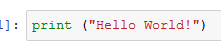 i kilknąć „Run”Właśnie napisałeś/łaś swój pierwszy programW następną komórkę wpisać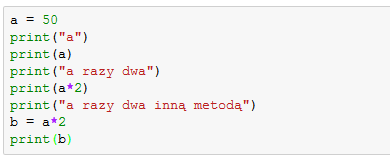 Zapisać, czym różni się wpisanie tekstu w cudzysłowiu i bez niegoW następną komórkę wpisać 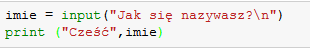 Sprawdzić  jak działa program. Zapisać, do czego, według Ciebie służą funkcje „input()” oraz „print()”Wskazówka - znak \n oznacza przejście do nowej liniPraktyczne zastosowania:Napisać program zamieniający prędkość w milach na godzinę na kilometry na godzinę, wiedząc, że zapytanie o informację użytkownika powinno wyglądać tak: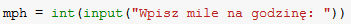 Wskazówka – aby zamienić mph na kmph należy pomnożyć prędkość w mph razy 1.609Przepisać i przeanalizować działanie programu: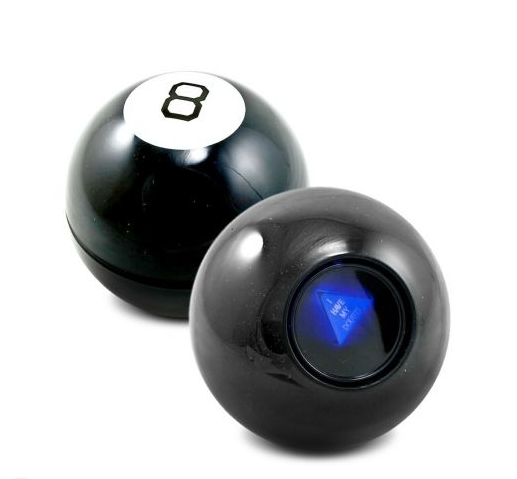 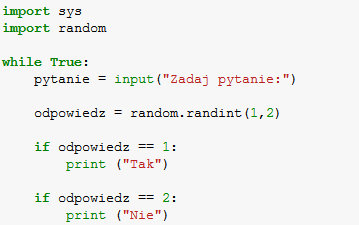 Przerobić go, aby funkcjonował jak „Magic 8 Ball”. Zastanowić się nad działaniem funkcji „if”Wskazówka – lista przykłądowych odpowiedzi:Mój wywiad donosi: NIEWygląda dobrzeKto wie?Zapomnij o tymTak - w swoim czasiePrawie jak takNie terazYES, YES, YESTo musi poczekaćMam pewne wątpliwościMożesz na to liczyćZbyt wcześnie aby powiedziećDaj spokójAbsolutnieChyba żatrujesz?Na pewno nieZrób toPrawdopodobnieDla mnie rewelacjaNa pewno takWskazówka – zwróć uwagę, że pojedynczy znak równości „=” oznacza przypisywanie wartości, a podwójny „==” jej porównywanie.Zmodyfikuj program przeliczający prędkości tak, aby użytkownik mógł wybrać czy chce przeliczać mph na kmph czy kmph na mphWskazówka – aby obliczyć prędkość w milach na godzinę należy pomnożyć prędkość w kilometrach na godzinę razy 0.6214Końcowy problem:Przyjżeć się prostemu programowi wyświetlającemu tabliczkę mnożenia dla zadanej liczby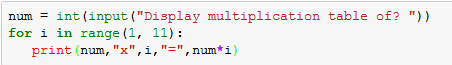 Oraz programowi obliczającemu odsetki od kredytu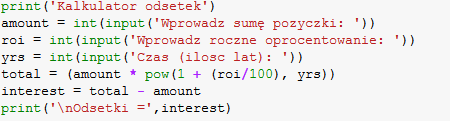 Połączyć oba metody zastosowane w obu programach, aby otrzymać program wyświetlający odsetki kolejno po roku, dwóch, trzech itp. aż do dziesięciu.